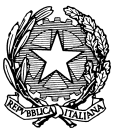 MINISTERO DELLA PUBBLICA ISTRUZIONE E DELLA RICERCAUFFICIO SCOLASTICO REGIONALE PER IL LAZIOProt. n. 7527/A19Formia, 09 ottobre 2015Al personale docenteAl DSGA Agli Uffici AmministrativiAi collaboratori scolasticiAttiSito webOggetto: convocazione Collegio dei docentiSi comunica che il Collegio dei docenti è convocato per il giorno 14 ottobre alle ore 15.30 con il seguente o.d.g.:Approvazione verbale seduta precedente;Comunicazioni del D.S.; Nomina coordinatori di classe e segretari verbalizzanti;Nomina referenti laboratori, referenti dipartimenti;Incarichi e componenti commissioni;Designazione Funzioni strumentali;Nomina tutor per docenti neoimmessi in ruolo;Pof : nuovi progetti;Piano di aggiornamento e formazione;Piano annuale delle attività;Piano per il recupero e potenziamento;Programmazione di classe; Partecipazione a progetti e concorsi esterni e reti di scuola: delega al DS;Piano di miglioramento e ordine di priorità delle aree per richiesta organico potenziato.Durata presumibile 2 ore.f.to Il Dirigente ScolasticoDott.ssa Monica PiantadosiISTITUTO PROFESSIONALE DI STATO PER L’ENOGASTRONOMIA E L’OSPITALITA’ ALBERGHIERAFORMIA (LT) - ITALYISTITUTO PROFESSIONALE DI STATO PER L’ENOGASTRONOMIA E L’OSPITALITA’ ALBERGHIERAFORMIA (LT) - ITALYISTITUTO PROFESSIONALE DI STATO PER L’ENOGASTRONOMIA E L’OSPITALITA’ ALBERGHIERAFORMIA (LT) - ITALYC.F. 81003890597Via Gianola s.n..c. -  0771-725151 -  Fax 0771-720150   -    Convitto 0771-722125Distretto n. 49Membre de l’Association Européenne des Ecoles d’Hôtellerie et de Tourisme – Member of the Association of  European Hotel and Tourism SchoolsMembre de l’Association Européenne des Ecoles d’Hôtellerie et de Tourisme – Member of the Association of  European Hotel and Tourism SchoolsMembre de l’Association Européenne des Ecoles d’Hôtellerie et de Tourisme – Member of the Association of  European Hotel and Tourism Schools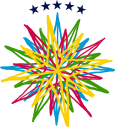 dal 1974-75URL: http: //www.alberghieroformia.it – E-mail: LTRH01000P@ISTRUZIONE.IT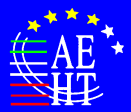 dal 1974-75PEC: LTRH01000P@PEC.ISTRUZIONE.ITE-mail: didattica@alberghieroformia.it (didattica-alunni)dal 1974-75E-mail: insegnanti@alberghieroformia.it- (Insegnanti)dal 1974-75E-mail: direttoreservizi@alberghieroformia.it (Direttore dei Servizi Amministrativi)dal 1974-75E-mail: dirigentescolastico@alberghieroformia.it- (Dirigente Scolastico)dal 1974-75Codici: scuola  LTRH01000P  - Cod. serale LTRH010504  -  Convitto LTVC02000Q 